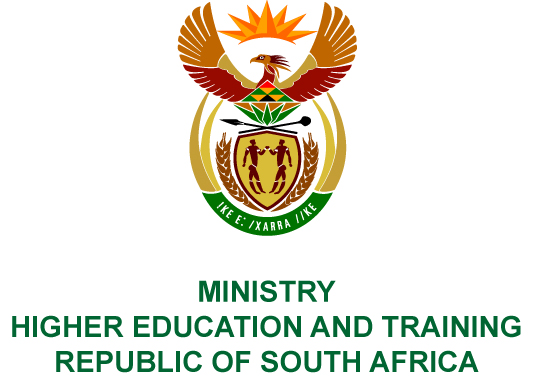 Private Bag X893, Pretoria, 0001, Tel (012) 312 5555, Fax (012) 323 5618Private Bag X9192, Cape Town, 8000, Tel (021) 469 5150, Fax: (021) 465 7956	Memorandum from the Parliamentary OfficeNATIONAL ASSEMBLY FOR WRITTEN REPLYQUESTION 430DATE OF PUBLICATION OF INTERNAL QUESTION PAPER: 23/02/2018(INTERNAL QUESTION PAPER NO 3 OF 2018)Ms H Bucwa (DA) to ask the Minister of Higher Education and Training:(1)	What were the total (a) allocated and (b) reconciled amounts paid by the National Student Financial Aid Scheme to each (i) public technical and vocational education and training (TVET) college and/or (ii) student at the relevant public TVET college for the 2017 academic year; (2)	Were any amounts over and above these allocated or reconciled amounts paid to public TVET colleges; if so, by what amount did the total payments for the 2017 academic year exceed the reconciled and allocated amounts for each college;(3)	What amounts were paid to each public TVET college to assist with their cash flow since 1 January 2018?NW447EREPLY:The National Student Financial Aid Scheme (NSFAS) has provided the following responses to the questions posed.The table below outlines the details of the total allocated and reconciled amounts paid by the National Student Financial Aid Scheme (NSFAS) to each public Technical and Vocational Education and Training (TVET) college for the 2017 academic year.Students are required to sign or accept a Schedule of Particulars (SOP) before NSFAS can disburse funds to the colleges. The value of Loan Agreement Form or Schedule of Particulars (LAFSOPs) accepted is the equivalent to the reconciled amounts.During the 2017 academic year, NSFAS continued making upfront payments to colleges to alleviate cash flow that arose as a result of delays in receipt of registration data from the colleges. As of 28 February 2018, the total value of payments in excess of LAFSOPs accepted was R69.713 million as indicated in the table above.The table below provides the details of the amounts paid to each public TVET college to assist with their cash flow since 1 January 2018.(i)Institution(a) 2017 Allocation2017 LAFSOP Accepted2017 Total Paid(b) Payments up to LAFSOP accepted (reconciled)Payments in excess of LAFSOP accepted (unreconciled)Paid as % of LAFSOP acceptedBoland 37 886 000  24 505 366 25 504 862 24 505 366 999 496 100%Buffalo city 35 041 000 35 152 731 29 687 556 29 687 556  - 84%Cape college 50 324 000 29 408 665 29 113 745 29 113 745  - 99%Capricorn 79 211 000 63 280 063 64 324 663 63 280 063 1 044 600 100%Central Johannesburg56 809 000 34 877 464 26 121 474 26 121 474  - 75%Coastal KwaZulu-Natal85 901 000 63 609 230 62 899 084 62 899 084  - 99%Eastcape Midlands39 303 000 29 809 117 30 919 598 29 809 117 1 110 481 100%Ehlazeni 41 150 000 45 628 914 37 090 403 37 090 403  - 81%Ekurhuleni East57 383 000 38 407 318 39 002 747 38 407 318 595 429 100%Ekurhuleni West80 076 000 74 182 430 72 556 753 72 556 753  - 98%Elangeni 62 893 000 40 679 109 40 526 758 40 526 758  - 100%Esayidi 59 735 000 35 816 530 33 266 409 33 266 409  - 93%False Bay 34 619 000 23 202 809 23 253 491 23 202 809 50 682 100%Flavius Mareka22 341 000 12 679 224 13 151 959 12 679 224 472 735 100%Gert Sibande 55 566 000 42 055 167 41 792 744 41 792 744  - 99%Goldfields 26 821 000 9 906 412 11 173 202 9 906 412 1 266 790 100%Ikhala 24 597 000 16 468 862 17 191 618 16 468 862 722 756 100%Ingwe 38 844 000 48 327 102 38 844 000 38 844 000  - 80%King Hintsa 22 870 000 19 762 338 20 242 175 19 762 338 479 837 100%King Sabata Dalindyebo40 238 000 33 455 403 31 997 168 31 997 168  - 96%Lephalale 16 016 000 8 139 531 9 242 323 8 139 531 1 102 792 100%Letaba 32 395 000 29 569 386 28 320 908 28 320 908  - 96%Lovedale 21 511 000 18 813 345 18 410 447 18 410 447  - 98%Majuba 96 293 000 65 553 331 64 869 320 64 869 320  - 99%Maluti 43 511 000 38 973 401 37 635 573 37 635 573  - 97%Mnambithi 39 398 000 19 806 463 19 877 833 19 806 463 71 370 100%Mopani 40 305 000 30 143 739 29 715 280 29 715 280  - 99%Motheo 78 388 000 49 646 424 48 513 257 48 513 257  - 98%Mthashana 31 778 000 13 354 834 14 843 875 13 354 834 1 489 041 100%Northern Cape Rural24 120 000 21 400 205 21 729 621 21 400 205 329 416 100%Northern Cape Urban25 851 000 8 520 573 22 603 504 8 520 573  14 082 931 100%Nkangala 52 712 000 40 872 484 38 490 665 38 490 665  - 94%Northlink 68 888 000 78 495 315 68 510 883 68 510 883  - 87%Orbit 78 177 000 36 906 870 45 814 010 36 906 870 8 907 140 100%Port Elizabeth 40 803 000 31 626 735 31 222 923 31 222 923  - 99%Sedibeng 56 611 000 44 717 100 49 653 785 44 717 100 4 936 685 100%Sekhukhune 31 457 000 21 243 796 21 670 221 21 243 796 426 425 100%South Cape 29 935 000 20 877 608 20 841 615 20 841 615  - 100%South West 89 312 000 53 947 501 55 957 273 53 947 501 2 009 772 100%Taletso 37 722 000 12 905 462 21 344 171 12 905 462 8 438 709 100%Thekwini 40 039 000 35 997 761 35 701 378 35 701 378  - 99%Tshwane North 80 718 000 44 044 319 47 464 382 44 044 319 3 420 063 100%Tshwane South 66 739 000 23 448 70621 512 091 21 512 091  - 92%Umfolozi 67 621 00057 404 620 56 946 826 56 946 826  - 99%Umgungundlovu33 827 0009 008 563 13 426 552 9 008 563 4 417 989 100%Vhembe 95 343 00084 153 842 83 218 683 83 218 683  - 99%Vuselela 40 785 00020 702 391 29 545 788 20 702 391 8 843 397 100%Waterberg 31 122 00030 214 761 29 037 035 29 037 035  - 96%West Coast 41 777 00027 741 853 27 924 535 27 741 853 182 682 100%Western College52 858 00024 694 132 29 005 699 24 694 132 4 311 567 100%Total2 437 620 0001 724 139 3051 731 710 864  1 661 998 079 69 712 785 100%Institution2018 Provisional Allocation(Rands)2018 Upfront Payment(Rands)Boland 40 083 388.62  5 682 900.00 Buffalo City 37 073 378.58  5 256 150.00 Cape College 53 242 792.83  7 548 600.00 Capricorn 83 805 239.30 11 881 650.00 Central Johannesburg 60 103 922.93  8 521 350.00 Coastal KwaZulu-Natal 90 883 259.41 12 885 150.00 Eastcape Midlands 41 582 574.64  5 895 450.00 Ehlazeni 43 536 700.68  6 172 500.00 Ekurhuleni East 60 711 214.94  8 607 450.00 Ekurhuleni West 84 720 409.31 12 011 400.00 Elangeni 66 540 795.03  9 433 950.00 Esayidi 63 199 630.98  8 960 250.00 False Bay 36 626 902.57  5 192 850.00 Flavius Mareka 23 636 778.37  3 351 150.00 Gert Sibande 58 788 828.91  8 334 900.00 Goldfields 28 376 618.44  4 023 150.00 Ikhala 26 023 626.40  3 689 550.00 Ingwe 41 096 952.64  5 826 600.00 King Hintsa 24 196 460.38  3 430 500.00 King Sabata Dalindyebo 42 571 804.66  6 035 700.00 Lephalale 16 944 928.26  2 402 400.00 Letaba 34 273 910.53  4 859 250.00 Lovedale 22 758 638.35  3 226 650.00 Majuba 101 877 995.58 14 443 950.00 Maluti 46 034 638.71  6 526 650.00 Mnambithi 41 683 084.65  5 909 700.00 Mopani 42 642 690.66  6 045 750.00 Motheo 82 934 505.29 11 758 200.00 Mthashana 33 621 124.52  4 766 700.00 Northern Cape Rural 25 518 960.40  3 618 000.00 Northern Cape Urban 27 350 358.42  3 877 650.00 Nkangala 55 769 296.86  7 906 800.00 Northlink 72 883 505.13 10 333 200.00 Orbit 82 711 267.28 11 726 550.00 Port Elizabeth 43 169 574.67  6 120 450.00 Sedibeng 59 894 438.93  8 491 650.00 Sekhukhune 33 281 506.52  4 718 550.00 South Cape 31 671 230.49  4 490 250.00 South-West 94 492 097.47 13 396 800.00 Taletso 39 909 876.62  5 658 300.00 Thekwini 42 361 262.66  6 005 850.00 Tshwane North 85 399 645.32 12 107 700.00 Tshwane South 70 609 863.10 10 010 850.00 Umfolozi 71 543 019.11 10 143 150.00 Umgungundlovu 35 788 966.56  5 074 050.00 Vhembe 100 872 895.56 14 301 450.00 Vuselela 43 150 530.67  6 117 750.00 Waterberg 32 927 076.51  4 668 300.00 West Coast 44 200 066.69  6 266 550.00 Western College 55 923 764.87  7 928 700.00 Total 2 579 002 000.00 365 643 000.00 